International Journal of Systematic Innovation (IJoSI)Author Response Form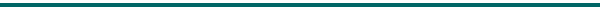 Manuscript No.:  Manuscript Title: Author(s): Review Cycle:  □ 1st;     □2nd;     □3rd;Date: Corresponding Author:_______________    Date:_______________Reviewer’s CommentsAuthor’s  Responses(Please explain your revision with specifying the page number according to each reviewer’s comments) RemarksReviewer A1.2.Reviewer B1.2.1. 
2. 3. 